May 2020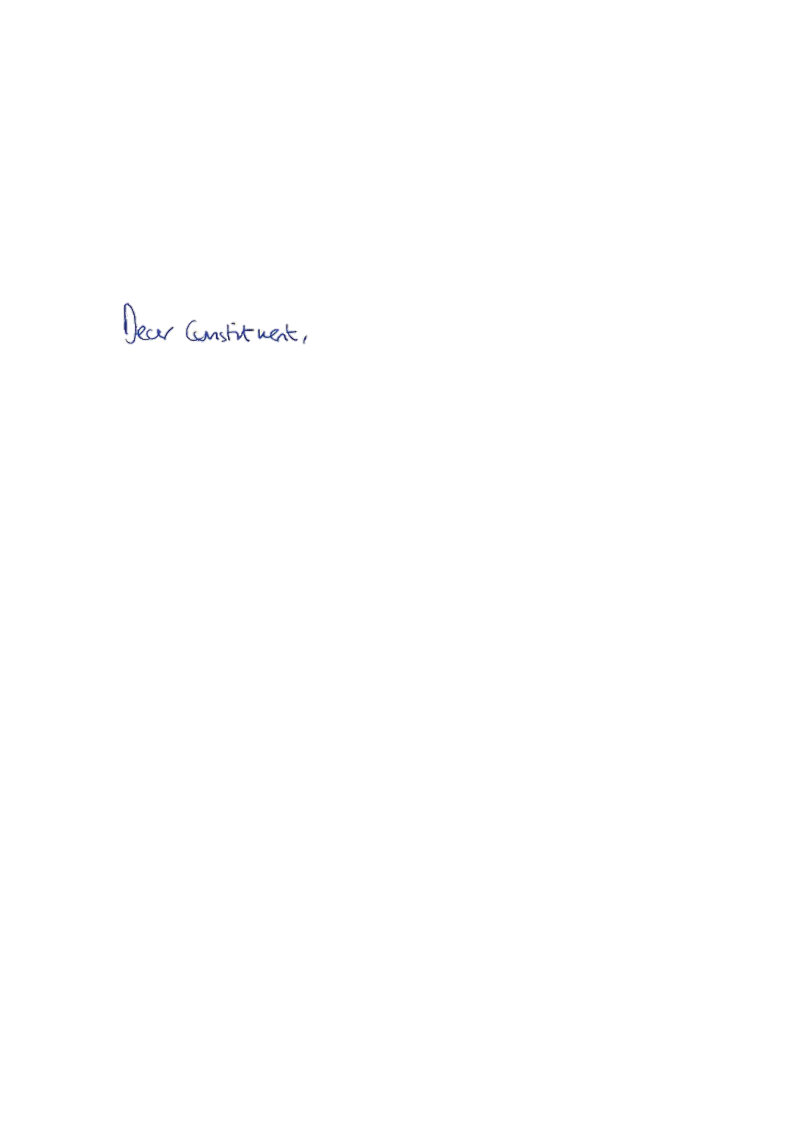 Thank you for contacting me about support for dental practices during the coronavirus outbreak.The outbreak of the virus is of concern to people and business across the country. The measures announced by the Government aim to support those most impacted by the lockdown measures.All businesses can get business rates relief if their property’s rateable value is less than £15,000 and if your business only uses one property, though you may still be able to get some relief if you use more than one property. Eligible businesses should contact their local council to apply for this relief. I believe that the Self-Employed Income Support Scheme is fair. It is one of the most generous schemes in the world and covers 95 per cent of people who receive the majority of their income from self-employment. I understand the outgoings many dentists, as small business owners, have, and am informed the Department of Health and Social Care is working very hard with the British Dental Association and other bodies to make sure that dentists get the support which helps get dentistry back on its feet.All businesses are eligible for the Coronavirus Business Interruption Loan Scheme, the Coronavirus Job Retention Scheme, the statutory sick pay relief package and assistance from HMRC through Covid-19 helpline. My ministerial colleagues are working hard to ensure that those who need financial support in this difficult time are able to access it as quickly as possible.Thank you again for taking the time to contact me.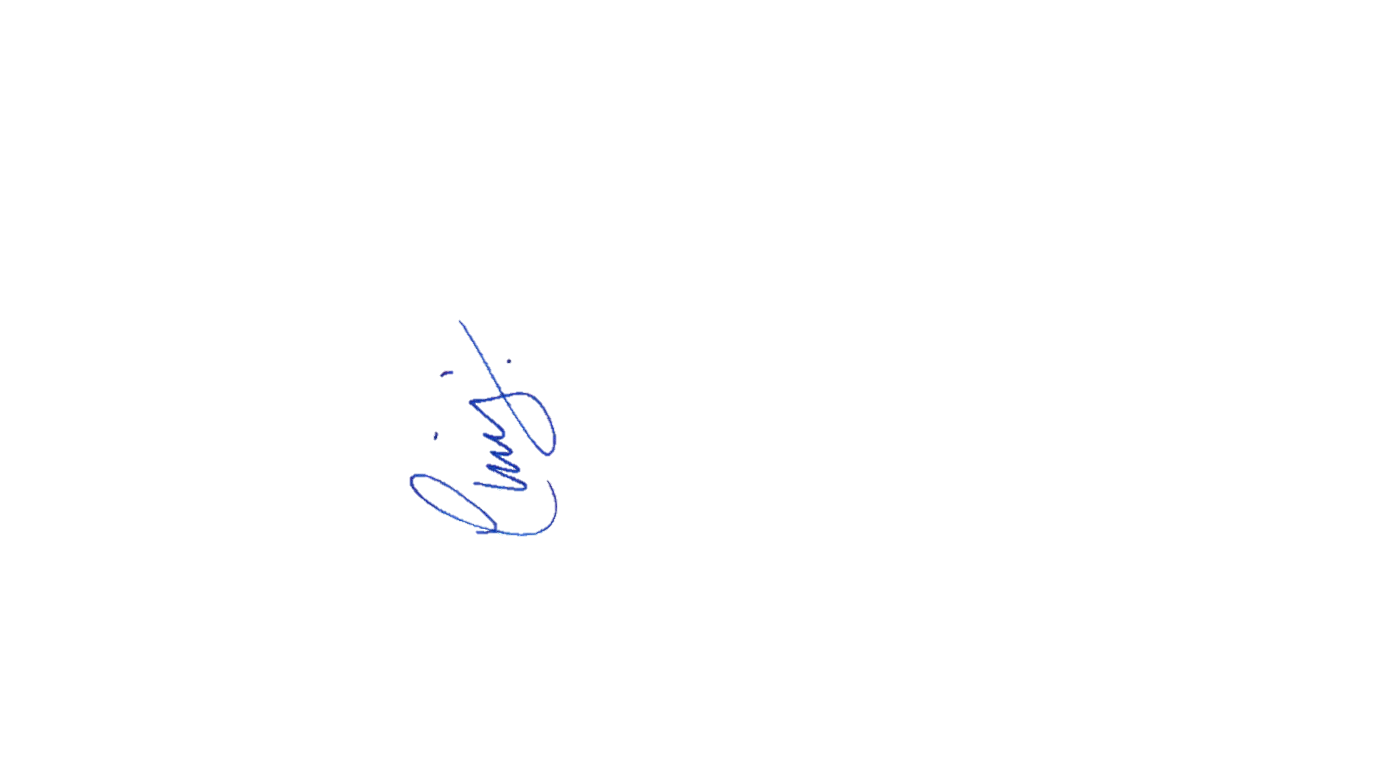 Yours faithfully, CHRIS HEATON-HARRIS MPMEMBER OF PARLIAMENT FOR DAVENTRY